P7 Leavers Time Capsule Activity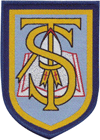 St Timothy’s has its own Time Capsule which we are going to bury when Lockdown has ended. This will be dug up in the future and will tell of life in 2020. We would love to have some contributions from our P7 Leavers of 2020 as a way to remember their time at St Timothy’s. (If you have already completed this task in the previous week’s Home Learning then there is no need to do it again).The item which you choose to put in the Time Capsule might be a reminder of your time at St Timothy’s or a reminder of your experience during Lockdown. If you have something you would like to add to the Time Capsule then please bring this during your visit to the school on Friday. Some ideas are given belowPhotograph of school/lockdown memoryNewspaper articleA piece of writing describing a memory from school/lockdownA certificate of something you are proud of (this could be a photocopy)A medal from something you are proud of achieving or a photo of the medal/trophyA piece of art workWrite a fact file to describe yourself in 2020Write a letter to your future selfAn interview with your family members about their thoughts on you leaving school / thoughts on lockdownThe choice of what to include is yours and should represent your time at St Timothy’s or your time during Lockdown.Get creative and add your own ideas. We look forward to seeing them on FridayMrs Rigg, Mrs McAllister and Mr McGuigan